	                                                                                                                    ΕΝΤΥΠΟ ΣΤ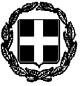                                                                                                                                (ΒΕΒΑΙΩΣΗ)ΘΕΜΑ: «Βεβαίωση εκπλήρωσης όρων μετακίνησης  α) εκπαιδευτικών και μαθητών-μαθητριών και συνοδών εκπαιδευτικών ή β) εκπαιδευτικών (χωρίς μαθητές) στο   ε ξ ω τ ε ρ ι κ ό   στο πλαίσιο Προγράμματος  Ε r a s m u s+»(Συμπληρώνετε τα κενά και σημειώνετε “ΝΑΙ”  στα κουτάκια, όπου απαιτείται ανάλογα με το πλαίσιο της μετακίνησης, χωρίς να τροποποιείτε ή να αφαιρείτε φράσεις.)Σχετικά με τη μετακίνηση (κυκλώστε ανάλογα με την περίπτωση της μετακίνησης):α) μαθητών-μαθητριών και συνοδών εκπαιδευτικών ή β)εκπαιδευτικών (χωρίς μαθητές) του  …………………………………………………………………………………………………. (ονομασία σχολικής μονάδας) στο πλαίσιο εγκεκριμένου προγράμματος Εrasmus+ με τίτλο ……………………………………………….…………………………………………………………………………………………..                 ……………………………………………………………………………………………………………………………………………και κωδικό: …………………………………………………………………………………………………………………………………….. από  ……-……-…… έως και ……-……-…… στη/στις  ……………………...……. (χώρα/χώρες), βεβαιώνω ότι:1. Πληρούνται όλες οι εκ του νόμου προϋποθέσεις πραγματοποίησής της και τηρήθηκαν όλα τα προβλεπόμενα στην ΥΑ 20883/ΓΔ4/12-02-2020 ΦΕΚ 456/Β/13-2-2020 και στην ΥΑ 25735/H1/27‐02‐2020, ΦΕΚ 625/Β/27-02-2020 2. Ο αρχηγός της μετακίνησης και ο αναπληρωτής του είναι μόνιμοι εκπαιδευτικοί, μέλη του Συλλόγου Διδασκόντων του σχολείου. 3. Οι συνοδοί της μετακίνησης και οι αναπληρωτές τους είναι μόνιμοι εκπαιδευτικοί  ή αναπληρωτές πλήρους ωραρίου, μέλη του Συλλόγου Διδασκόντων του σχολείου. 4. Έχει γίνει έγγραφη ενημέρωση της Εθνικής Μονάδας του Erasmus+ (ΙΚΥ), για αντικατάσταση των μελών της παιδαγωγικής ομάδας (Μόνο σε περίπτωση ανασυγκρότησης της παιδαγωγικής ομάδας του προγράμματος, με αντικατάσταση μελών της παιδαγωγικής ομάδας από άλλα μέλη του Συλλόγου Διδασκόντων, λόγω κωλύματος εκπαιδευτικών-μελών της παιδαγωγικής ομάδας για συμμετοχή στη μετακίνηση) 5. Η αναλογία συνοδών/μαθητών-μαθητριών είναι 1/20, εκτός του αρχηγού (η αναλογία αυτή ισχύει ως ελάχιστη προϋπόθεση).  6. Έχουν κατατεθεί και τηρούνται στο αρχείο του σχολείου οι ενυπόγραφες υπεύθυνες δηλώσεις των γονέων-κηδεμόνων όλων των ανήλικων μαθητών-μαθητριών που συμμετέχουν στην εκδρομή-μετακίνηση (ή των ιδίων αν είναι ενήλικες), με τις οποίες συναινούν για τη συμμετοχή του παιδιού τους σε αυτή, αφού προηγουμένως ενημερώθηκαν εγγράφως για το αναλυτικό πρόγραμμα της εκδρομής-μετακίνησης και τις υποχρεώσεις των μαθητών-μαθητριών. Επίσης, στην ίδια υπεύθυνη δήλωση, ο γονέας/κηδεμόνας έχει αναγράψει αν ο μαθητής/μαθήτρια έχει κάποιο χρόνιο πρόβλημα υγείας.  Στην περίπτωση κατά την οποία ο μαθητής/μαθήτρια έχει χρόνιο πρόβλημα υγείας, η υπεύθυνη δήλωση συνοδεύεται με ενημερωτικό σημείωμα όπου αναγράφονται: (1) τα φάρμακα που πρέπει να λαμβάνει ο συγκεκριμένος μαθητής/μαθήτρια (2) οι πρώτες ενέργειες σε περίπτωση ανάγκης και (3) το τηλέφωνο του θεράποντος ιατρού7. Η χρονική περίοδος μετακίνησης και ο αριθμός των μετακινούμενων α) μαθητών/μαθητριών και συνοδών εκπαιδευτικών ή β) εκπαιδευτικών (χωρίς μαθητές)[κυκλώστε ανάλογα τη μετακίνηση], οι οποίοι ανήκουν στη σχολική μονάδα και στην παιδαγωγική ομάδα του προγράμματος, καθορίζονται σύμφωνα με το πρόγραμμα εργασίας του εγκεκριμένου σχεδίου στο οποίο εντάσσεται η μετακίνηση. 8. Δεν διαταράσσεται η ομαλή λειτουργία του σχολείου κατά τη διάρκεια της εκδρομής-μετακίνησης. 9. Δεν προκύπτει δαπάνη για το  Δημόσιο.  	10. Έχω απευθυνθεί με το με αρ. πρωτ. …..../……………… έγγραφό μου στη Διεύθυνση Τροχαίας της Ελληνικής Αστυνομίας προκειμένου να διενεργηθεί ο απαραίτητος έλεγχος των οχημάτων λίγο πριν την αναχώρηση των εκδρομέων. (Στην περίπτωση που η μετακίνηση γίνεται με τουριστικά λεωφορεία)  12. Για όλους τους μετακινούμενους υπάρχει είτε:α. Έκδοση Ευρωπαϊκής Κάρτας Ασφάλισης Ασθένειας (ΕΚΑΑ) σε ισχύ (Υποχρεωτική για εκδρομές-μετακινήσεις σε χώρες μέλη της Ευρωπαϊκής Ένωσης). β. Έκδοση ασφαλιστήριων συμβολαίων για ασθένεια, ατύχημα, αστική ευθύνη κτλ ή σχετική βεβαίωση της ασφαλιστικής εταιρίας, όπου θα αναφέρονται τα ονόματα των ασφαλισμένων, η χρονική διάρκεια της κάλυψης και οι καλύψεις, σε περίπτωση μη έκδοσης των ασφαλιστηρίων συμβολαίων κατά τη χρονική στιγμή υποβολής των ανωτέρω δικαιολογητικών. γ.Κατάθεση από γονέα/κηδεμόνα του μαθητή/της μαθήτριας ……………………………………………………………… σχετικής Υπ. Δήλωση με συνημμένο αντίγραφο συμβολαίου ή βεβαίωση της ασφαλιστικής εταιρίας (Σε περίπτωση που μαθητής/μαθήτρια δεν διαθέτει ΕΚΑΑ, αλλά διαθέτει ιδιωτική ασφάλιση). δ.Κατάθεση από γονέα/κηδεμόνα του μαθητή/της μαθήτριας …………………………………………………………………….. σχετικής Υπ. Δήλωση και ο Σύλλογος Διδασκόντων με την Πράξη …… /……-……-…… έχει αποφασίσει θετικά για τη συμμετοχή του/της στην εκδρομή/μετακίνηση. (Σε περίπτωση αδυναμίας μαθητή/μαθήτριας να εκδώσει ΕΚΑΑ, λόγω υπαγωγής στη νομοθεσία περί ανασφάλιστων και ευάλωτων κοινωνικών ομάδων και μη ύπαρξης ιδιωτικής ασφάλισης). 13. Έχει γίνει ενημέρωση της Πρεσβείας ή του πλησιέστερου Προξενείου της Ελλάδας στη/στις  …………………………….. (χώρα/ες) και η απόφαση έγκρισης της συγκεκριμένης μετακίνησης θα κοινοποιηθεί στη Διεύθυνση Ε1 του Υπουργείου Εξωτερικών (στην ηλεκτρονική διεύθυνση e01@mfa.gr  ή στο φαξ 210-3682 277). 14. Με ευθύνη μου θα καταχωριστεί η εκδρομή-μετακίνηση στο Πληροφοριακό Σύστημα MySchool πριν την πραγματοποίησή της. 15. α. Για την επιλογή του τουριστικού γραφείου έχουν τηρηθεί τα οριζόμενα στο άρθρο 14 της Υ.Α. 20883/ΓΔ4/12-02-2020 του Υ.ΠΑΙ.Θ. β. Δεν έχει ακολουθηθεί η διαδικασία που ορίζεται στο άρθρο 14 της Υ.Α. του Υ.ΠΑΙ.Θ. με αρ. 20883/ΓΔ4/12-02-2020, διότι μετακινούνται λιγότερα από 10 άτομα (περίπτωση 5α του άρθρου 14 της Υ.Α)γ.  Δεν έχει ακολουθηθεί η διαδικασία που ορίζεται στο άρθρο 14 της Υ.Α. του Υ.ΠΑΙ.Θ. με αρ. 20883/ΓΔ4/12-02-2020, διότι i) η έκδοση εισιτηρίων ή/και ii) η εξασφάλιση διαμονής (κυκλώστε ό,τι  ισχύει) έχει γίνει από …………………………………………………………………………………………………………..(να αναγράψετε την επωνυμία του ευρωπαϊκού ή διεθνή φορέα)(περίπτωση 5β του άρθρου 14 της Υ.Α)16. Έχουν αναρτηθεί στον πίνακα ανακοινώσεων και στην ιστοσελίδα του σχολείου: οι προσφορές των τουριστικών γραφείων, η σύμβαση οργανωμένου ταξιδιού που υπογράφτηκε και ο αριθμός ασφαλιστηρίου συμβολαίου επαγγελματικής ευθύνης. 17. Οι χώροι που επιλέχθηκαν για τη διαμονή, εστίαση και ψυχαγωγία των μαθητών-μαθητριών διαθέτουν νόμιμη άδεια λειτουργίας και πληρούν τους όρους ασφάλειας και υγιεινής. 18. Μετά την ολοκλήρωση της μετακίνησης θα υποβάλω στην Διεύθυνση Δευτεροβάθμιας Εκπαίδευσης Θεσπρωτίας, αντίγραφο της λεπτομερούς έκθεσης δραστηριοτήτων του αρχηγού της μετακίνησης, αντίγραφο της σύμβασης με το τουριστικό γραφείο καθώς και έκθεση και φύλλο αξιολόγησής του, όπως αυτά προβλέπονται στις κείμενες διατάξεις.                                                                                                     Ο/Η ΔΙΕΥΘΥΝΤΗΣ/ΝΤΡΙΑ 	                                                                                           ΤΗΣ ΣΧΟΛΙΚΗΣ ΜΟΝΑΔΑΣ                                                                                                                          ………………………………………                                                                                                                                (ονοματεπώνυμο –                                                                                                                           σφραγίδα – υπογραφή)ΕΛΛΗΝΙΚΗ ΔΗΜΟΚΡΑΤΙΑΥΠΟΥΡΓΕΙΟ ΠΑΙΔΕΙΑΣ ΚΑΙ ΘΡΗΣΚΕΥΜΑΤΩΝ  ΠΕΡΙΦ/ΚΗ Δ/ΝΣΗ Α/ΘΜΙΑΣ & Β/ΘΜΙΑΣ ΕΚΠ/ΣΗΣΗΠΕΙΡΟΥΔ/ΝΣΗ Β/ΘΜΙΑΣ ΕΚΠ/ΣΗΣ ΘΕΣΠΡΩΤΙΑΣ  ………………….. (ΣΧΟΛΕΙΟ)Ταχ. Δ/νση: ……………………….Τ.Κ.: ………………………..Πληροφορίες : ………………………..Τηλέφωνο: ………………………...E-mail: ………………………….…      ……………. (πόλη), ………………. (ημερομηνία)ΕΛΛΗΝΙΚΗ ΔΗΜΟΚΡΑΤΙΑΥΠΟΥΡΓΕΙΟ ΠΑΙΔΕΙΑΣ ΚΑΙ ΘΡΗΣΚΕΥΜΑΤΩΝ  ΠΕΡΙΦ/ΚΗ Δ/ΝΣΗ Α/ΘΜΙΑΣ & Β/ΘΜΙΑΣ ΕΚΠ/ΣΗΣΗΠΕΙΡΟΥΔ/ΝΣΗ Β/ΘΜΙΑΣ ΕΚΠ/ΣΗΣ ΘΕΣΠΡΩΤΙΑΣ  ………………….. (ΣΧΟΛΕΙΟ)Ταχ. Δ/νση: ……………………….Τ.Κ.: ………………………..Πληροφορίες : ………………………..Τηλέφωνο: ………………………...E-mail: ………………………….Αριθ. Πρωτ.: ……………………ΕΛΛΗΝΙΚΗ ΔΗΜΟΚΡΑΤΙΑΥΠΟΥΡΓΕΙΟ ΠΑΙΔΕΙΑΣ ΚΑΙ ΘΡΗΣΚΕΥΜΑΤΩΝ  ΠΕΡΙΦ/ΚΗ Δ/ΝΣΗ Α/ΘΜΙΑΣ & Β/ΘΜΙΑΣ ΕΚΠ/ΣΗΣΗΠΕΙΡΟΥΔ/ΝΣΗ Β/ΘΜΙΑΣ ΕΚΠ/ΣΗΣ ΘΕΣΠΡΩΤΙΑΣ  ………………….. (ΣΧΟΛΕΙΟ)Ταχ. Δ/νση: ……………………….Τ.Κ.: ………………………..Πληροφορίες : ………………………..Τηλέφωνο: ………………………...E-mail: ………………………….Προς:Δ.Δ.Ε.  ΘΕΣΠΡΩΤΙΑΣ